Diocese of The 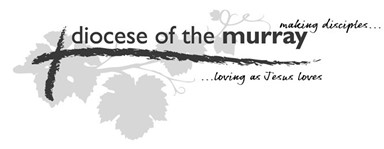 Application for Purchase or Replacement of Major EquipmentDate:	Parish 
Parish 
Parish 
Parish 
ItemHow is it to be FUNDED?Special Purpose FundTrust FundParish IncomeOtherSpecial Purpose FundTrust FundParish IncomeOtherSpecial Purpose FundTrust FundParish IncomeOtherExpected Costs: Include ALL costs associated with the purchase of the item, such asPurchase Price	TransportInstallation	Total			Purchase Price	TransportInstallation	Total			Purchase Price	TransportInstallation	Total			$$$$Anticipate Life:Reason for project:To replace worn out equipment:To effect Cost Savings:Expected month of purchase:What are the running costs?MaintenanceLabourDepreciationOthers$$$$$$$$$$$$Competitive Quotations:NameNameName			NameNameName			$$$$$$Which is your recommendation and WHY?Other Information:Priest:Secretary’s SignatureArchdeacon or Vicar General’s Recommendation:Bishop’s Approval:Date:			Application No.: